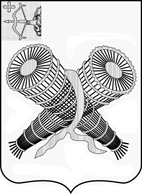 АДМИНИСТРАЦИЯ ГОРОДА СЛОБОДСКОГОКИРОВСКОЙ ОБЛАСТИПОСТАНОВЛЕНИЕот 12.10.2018 № 2285г. Слободской Кировской областиОб утверждении в План реализации мероприятий подпрограммы «Обеспечение экологической безопасности и качества окружающей среды на территории муниципального образования «город Слободской» на 2018 год	В соответствии с пунктом 11 статьи 16 Федерального закона от 06.10.2003 № 131-ФЗ «Об общих принципах организации местного самоуправления в Российской Федерации», на основании постановления администрации города Слободского от 31.10.2013 №236 «Об утверждении муниципальной целевой Программы «Развитие коммунальной и жилищной инфраструктуры, повышение энергетической эффективности, обеспечение безопасности и жизнедеятельности населения города Слободского» на 2014-2020 годы», на основании постановления администрации города Слободского от 30.12.2013 № 314 «Об утверждении муниципальной подпрограммы «Обеспечение экологической безопасности и качества окружающей среды на территории муниципального образования «город Слободской» на 2014-2020 годы» администрация города Слободского ПОСТАНОВЛЯЕТ:	1. Утвердить План реализации мероприятий по обеспечению экологической безопасности и качества окружающей среды на территории муниципального образования «город Слободской» на 2018 год. Прилагается.	2. Контроль за выполнением настоящего постановления возложить на первого заместителя главы администрации Вайкутиса П.О.	3. Постановление вступает в силу с 15.08.2018 и подлежит обнародованию на официальном сайте города Слободского.Глава города Слободского                                                             И.В.ЖелваковаУТВЕРЖДЕН постановлением администрации города Слободскогоот 12.10.2018 № 2285  План реализации мероприятий подпрограммы «Обеспечение экологической безопасности и качества окружающей среды на территории муниципального образования «город Слободской»» на 2018 годЦель – осуществление полномочий органов местного самоуправления в области охраны окружающей среды. Для выполнения данной цели необходимо решить ряд задач:Регулирование качества окружающей среды путем организации и проведения мероприятий по охране окружающей среды.         2. Повышение экологической культуры населения.        3. Поддержка особо охраняемых природных территорий.   План мероприятий  предусмотрен для  достижения цели и решения поставленных задач:Название мероприятияИсполнитель мероприятийСрок реализа-ции меропри-ятийИсточник финансирова-нияФинанси-рование(тыс. рублей)Ожидаемый результатРегулирование качества окружающей среды путем организации и проведения мероприятий по охране окружающей среды (заключение соглашения с КОГБУ «Областной природоохранный центр»)Администра-ция городав течение годабюджет города293,4Услуги природоохран-ного назначения не менее 68,6 чел/днейВывоз и утилизация (захоронение) бытовых отходов и мусор с несанкциониро-ванных свалок на территории городаАдминистра-ция городав течение годабюджет города2212,4Вывоз и утилизация не менее 1600 куб.м. мусораУтилизация отработанных ртутных ламп от населения частного сектораАдминистра-ция городав течение годабюджет города50,0Утилизация не менее 2500 лампСанитарная обработка территории города от клещейАдминистра-ция городаапрель, майбюджет города291,256,15 гаИТОГОИТОГОИТОГОбюджет города2847,02847,0